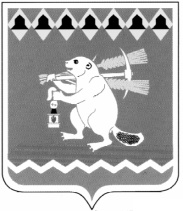 КОМИТЕТ ПО УПРАВЛЕНИЮ МУНИЦИПАЛЬНЫМ ИМУЩЕСТВОМ АРТЕМОВСКОГО ГОРОДСКОГО ОКРУГАР А С П О Р Я Ж Е Н И Еот 11.12.2018    			                                                                                         № 396          Об утверждении программы профилактики нарушений обязательных требований законодательства при осуществлении контроля за использованием и охраной недр при добыче общераспространенных полезных ископаемых, а также при строительстве подземных сооружений, не связанных с добычей полезных ископаемых в границах Артемовского городского округаВ соответствии со статьей 8.2 Федерального закона от 26.12.2008 № 294-ФЗ «О защите прав юридических лиц и индивидуальных предпринимателей при осуществлении государственного контроля (надзора) и муниципального контроля», руководствуясь статьей 33 Устава Артемовского городского округа, Положением о Комитете по управлению муниципальным имуществом Артемовского городского округа, утвержденным решением Артемовской Думы от 12.12.2005 № 590,1. Утвердить Программу профилактики нарушений обязательных требований законодательства при осуществлении контроля за использованием и охраной недр при добыче общераспространенных полезных ископаемых, а также при строительстве подземных сооружений, не связанных с добычей полезных ископаемых в границах Артемовского городского округа на 2019 год (Приложение).2. Настоящее распоряжение разместить в газете «Артемовский рабочий» и на официальном сайте Комитета по управлению муниципальным имуществом Артемовского городского округа в информационно-телекоммуникационной сети «Интернет».3.  Контроль  за исполнением распоряжения оставляю за собой.Председатель                                                                                               В.А. ЮсуповаКопия верна:Делопроизводитель Комитетапо управлению муниципальным имуществом Артемовского городского округаЕ.Н. Дзвоник _________________Приложениек распоряжению Комитета по управлению муниципальным имуществом Артемовского городского округаот 11.12.2018  № 396Программа профилактики нарушений обязательных требований законодательства при осуществлении контроля за использованием и охраной недр при добыче общераспространенных полезных ископаемых, а также при строительстве подземных сооружений, не связанных с добычей полезных ископаемых в границах Артемовского городского округа на 2019 годОБЩИЕ ПОЛОЖЕНИЯНастоящая  Программа профилактики нарушений обязательных требований законодательства при осуществлении контроля за использованием и охраной недр при добыче общераспространенных полезных ископаемых, а также при строительстве подземных сооружений, не связанных с добычей полезных ископаемых в границах Артемовского городского округа на 2019 год (далее - Программа) разработана в целях предупреждения нарушений юридическими лицами и индивидуальными предпринимателями обязательных требований, устранения причин, факторов и условий, способствующих нарушениям обязательных требований. 1.2. Задачами Программы являются: 1) формирование единого понимания обязательных требований в области использования и охраны недр при добыче общераспространенных полезных ископаемых, а также при строительстве подземных сооружений, не связанных с добычей полезных ископаемых, у всех участников контрольной деятельности;2) выявление причин, факторов и условий, способствующих причинению вреда охраняемым законом ценностям и нарушению обязательных требований в области использования и охраны недр при добыче общераспространенных полезных ископаемых, а также при строительстве подземных сооружений, не связанных с добычей полезных ископаемых, определение способов устранения или снижения рисков их возникновения; 3) устранение причин, факторов и условий, способствующих возможному причинению вреда охраняемым законом ценностям и нарушению                обязательных требований в области использования и охраны недр при добыче общераспространенных полезных ископаемых, а также при строительстве подземных сооружений, не связанных с добычей полезных ископаемых;4) создание системы консультирования подконтрольных субъектов, в том числе с использованием современных информационно-телекоммуникационных технологийСрок реализации программы: 2019 год.ПЛАН-ГРАФИК ПРОФИЛАКТИЧЕСКИХ МЕРОПРИЯТИЙПЕРЕЧЕНЬНОРМАТИВНЫХ ПРАВОВЫХ АКТОВ, РЕГУЛИРУЮЩИХ ОСУЩЕСТВЛЕНИЕ МУНИЦИПАЛЬНОГО КОНТРОЛЯ ЗА ИСПОЛЬЗОВАНИЕМ И ОХРАНОЙ НЕДР ПРИ ДОБЫЧЕ ОБЩЕРАСПРОСТРАНЕННЫХ ПОЛЕЗНЫХ ИСКОПАЕМЫХ, А ТАК ЖЕ ПРИ СТРОИТЕЛЬСТВЕ ПОДЗЕМНЫХ СООРУЖЕНИЙ, НЕ СВЯЗАННЫХ С ДОБЫЧЕЙ ПОЛЕЗНЫХ ИСКОПАЕМЫХИсполнение муниципальной функции осуществляется в соответствии с:1) Водный кодекс Российской Федерации («Собрание законодательства Российской Федерации», 05.06.2006, № 23, ст. 2381);2) Закон Российской Федерации от 21 февраля 1992 года № 2395-1 «О недрах» («Собрание законодательства РФ», 06.03.1995, № 10, ст. 823);3) Федеральный закон от 14 марта 1995 года № 33-ФЗ «Об особо охраняемых природных территориях» («Собрание законодательства Российской Федерации», 20.03.1995, № 12, ст. 1024);4) Федеральный закон от 23 ноября 1995 года № 174-ФЗ «Об экологической экспертизе» («Собрание законодательства Российской Федерации», 27.11.1995, № 48, ст. 4556);5) Федеральный закон от 24 июня 1998 года № 89-ФЗ «Об отходах производства и потребления» («Собрание законодательства Российской Федерации», 29.06.1998,                № 26, ст. 3009);6) Федеральный закон от 10 января 2002 года № 7-ФЗ «Об охране окружающей среды» («Собрание законодательства Российской Федерации», 14.01.2002, № 2, ст. 133);7) Федеральный закон от 06 октября 2003 года № 131-ФЗ «Об общих принципах организации местного самоуправления в Российской Федерации» («Собрание законодательства Российской Федерации», 06.10.2003, № 40, ст. 3822);8) Федеральный  закон от 2 мая 2006 года № 59-ФЗ «О порядке рассмотрения обращений граждан Российской Федерации» («Собрание законодательства Российской Федерации», 08.05.2006, № 19, ст. 2060);9) Федеральный закон от 26 декабря 2008 года № 294-ФЗ «О защите прав юридических лиц и индивидуальных предпринимателей при осуществлении государственного контроля (надзора) и муниципального контроля» («Собрание законодательства Российской Федерации», 29.12.2008, № 52 (ч. 1), ст. 6249);10) Постановление Правительства Российской Федерации от 30 июня 2010 года    № 489 «Об утверждении Правил подготовки органами государственного контроля (надзора) и органами муниципального контроля ежегодных планов проведения плановых проверок юридических лиц и индивидуальных предпринимателей» («Собрание законодательства Российской Федерации», 12.07.2010, № 28, ст. 3706);11) Постановлением Правительства Российской Федерации от 26.12.2014                   № 1515 «Об утверждении Правил взаимодействия федеральных органов исполнительной власти, осуществляющих государственный земельный надзор, с органами, осуществляющими муниципальный земельный контроль» («Собрание законодательства РФ», 05.01.2015, № 1 (часть II), ст. 298);12) Постановлением Правительства Российской Федерации  от 10 июля 2014 года № 636 «Об аттестации экспертов, привлекаемых органами, уполномоченными на осуществление государственного контроля (надзора), органами муниципального контроля, к проведению мероприятий по контролю» («Собрание законодательства РФ», 21.07.2014, № 29, ст. 4142);13) Постановлением Правительства Российской Федерации от 28 апреля 2015 года № 415 «О Правилах формирования и ведения единого реестра проверок» (Собрание законодательства Российской Федерации, 2015, № 19, ст. 2825; 2016, № 51, ст. 7406);14) Постановлением Правительства Российской Федерации от 18 апреля 2016 года № 323 «О направлении запроса и получении на безвозмездной основе, в том числе в электронной форме, документов и (или) информации органами государственного контроля (надзора), органами муниципального контроля при организации и проведении проверок от иных государственных органов, органов местного самоуправления либо подведомственных государственным органам или органам местного самоуправления организаций, в распоряжении которых находятся эти документы и (или) информация, в рамках межведомственного информационного взаимодействия» («Собрание законодательства РФ», 25.04.2016, № 17, ст. 2418);15) Распоряжением Правительства Российской Федерации от 19 апреля 2016 года № 724-р «Об утверждении перечня документов и (или) информации, запрашиваемых и получаемых в рамках межведомственного информационного взаимодействия органами государственного контроля (надзора), органами муниципального контроля (надзора) при организации и проведении проверок от иных государственных органов, органов местного самоуправления либо организаций, в распоряжении которых находятся эти документы и (или) информация» («Собрание законодательства РФ», 02.05.2016, № 18, ст. 2647);16) Приказ Министерства экономического развития Российской Федерации от 30 апреля 2009 года № 141 «О реализации положений Федерального закона «О защите прав юридических лиц и индивидуальных предпринимателей при осуществлении государственного контроля (надзора) и муниципального контроля» («Российская газета», № 85, 14.05.2009);17) Закон Свердловской области от 20 марта 2006 года № 12-ОЗ «Об охране окружающей среды на территории Свердловской области»  («Собрание законодательства Свердловской области», 27.06.2006, № 3 (2006), ст. 266);18) Закон Свердловской области от 24 апреля 2009 года № 25-ОЗ «Об особенностях пользования участками недр местного значения в Свердловской области» («Собрание законодательства Свердловской области», 20.05.2009, № 4 (2009), ст. 354);19) Постановлением Правительства Свердловской области                                28.06.2012 № 703-ПП «Об утверждении Порядка разработки и принятия административных регламентов осуществления муниципального контроля на территории Свердловской области»;20) Уставом Артемовского городского округа (принят решением  Артемовской Думы от 16.06.2005 № 530, зарегистрированный в ГУ Минюста РФ по Уральскому федеральному округу 31.10.2005 № RU663590002005093).4. ТЕКСТЫ ПОЛОЖЕНИЙ НОРМАТИВНЫХ ПРАВОВЫХ АКТОВ, СОДЕРЖАЩИХ ОБЯЗАТЕЛЬНЫЕ ТРЕБОВАНИЯ, СОБЛЮДЕНИЕ КОТОРЫХ ОЦЕНИВАЕТСЯ ПРИ ПРОВЕДЕНИИ МЕРОПРИЯТИЙ ПО КОНТРОЛЮ ПРИ ОСУЩЕСТВЛЕНИИ МУНИЦИПАЛЬНОГО КОНТРОЛЯ за ИСПОЛЬЗОВАНИЕМ И ОХРАНОЙ НЕДР ПРИ ДОБЫЧЕ ОБЩЕРАСПРОСТРАНЕННЫХ ПОЛЕЗНЫХ ИСКОПАЕМЫХ, А ТАКЖЕ ПРИ СТРОИТЕЛЬСТВЕ ПОДЗЕМНЫХ СООРУЖЕНИЙ, НЕ СВЯЗАННЫХ С ДОБЫЧЕЙ ПОЛЕЗНЫХ ИСКОПАЕМЫХ В ГРАНИЦАХ АРТЕМОВСКОГО ГОРОДСКОГО ОКРУГА№п/пНаименование мероприятияСрок исполнения1.Поддержание в актуальном состоянии перечня нормативных правовых актов или их отдельных частей, содержащих обязательные требования, соблюдение которых оценивается при проведении мероприятий по контролю при осуществлении муниципального контроля за использованием и охраной недр при добыче общераспространенных полезных ископаемых, а также при строительстве подземных сооружений, не связанных с добычей полезных ископаемых в границах Артемовского городского округа (далее – муниципальный контроль)В течение года (по мере необходимости)2.Поддержание в актуальном состоянии размещенных на официальном сайте Комитета по управлению имуществом в информационно-телекоммуникационной сети «Интернет» текстов нормативных правовых актов или их отдельных частей, содержащих обязательные требования, соблюдение которых оценивается при проведении мероприятий по контролю при осуществлении муниципального контроляВ течение года (по мере необходимости)3.Поддержание в актуальном состоянии размещенного на официальном сайте Комитета по управлению имуществом в информационно-телекоммуникационной сети «Интернет» Административного регламента исполнения муниципальной функции «Осуществление муниципального контроля за использованием и охраной недр при добыче общераспространенных полезных ископаемых, а так же при строительстве подземных сооружений, не связанных с добычей полезных ископаемых в границах Артемовского городского округа».В течение года (по мере необходимости)4.Осуществление информирования юридических лиц, индивидуальных предпринимателей по вопросам соблюдения обязательных требований, в том числе посредством разработки и опубликования руководств по соблюдению обязательных требований, проведения семинаров и конференций, разъяснительной работы в средствах массовой информации и иными способами.В течение года (по мере необходимости)5.Информирование подконтрольных субъектов о планируемых и проведенных проверках путем размещения информации в Федеральной государственной информационной системе «Единый реестр проверок» и на официальном сайте Комитета по управлению имуществом в информационно-телекоммуникационной сети «Интернет».В течение года (по мере необходимости)6.Проведение приема председателем Комитета по управлению имуществом, а также специалистом Комитета по управлению имуществом, должностной инструкцией которого установлена обязанность по исполнению муниципальной функции «Осуществление муниципального контроля в границах Артемовского городского округа», подконтрольных субъектов по вопросам организации и проведения проверок, соблюдения требований законодательства при осуществлении муниципального контроля.Еженедельно,вторник(с 9.00 до13.00)7.Консультирование подконтрольных субъектов по телефону по вопросам соблюдения требований законодательстваПостоянно8.Обобщение и размещение на сайте Администрации в сети «Интернет» практики осуществления муниципального контроля, с указанием наиболее часто встречающихся случаев нарушений требований законодательства с рекомендациями в отношении мер, которые должны приниматься юридическими лицами, индивидуальными предпринимателями, гражданами, органами государственной власти и органами местного самоуправления, в целях недопущения таких нарушений1 квартал 2019 года9.Выдача предостережений о недопустимости нарушения обязательных требований законодательства в соответствии с частями 5-7 статьи 8.2 Федерального закона от 26 декабря 2008 года № 294-ФЗ «О защите прав юридических лиц и индивидуальных предпринимателей при осуществлении государственного контроля (надзора) и муниципального контроля»По мере необходимости№ п/пНаименование и реквизиты актаКраткое описание круга лиц и (или) перечня объектов в отношении которых устанавливаются обязательные требованияУказание на структурные единицы акта, соблюдение которых оценивается при проведении мероприятий по контролюТекст нормативного акта1.Закон Российской Федерации от 21.02.1992 № 2395-1 «О недрах»(лицензия)Юридические лица и индивидуальные предприниматели,участки по добыче ОПИ (общераспространенныеполезные ископаемые.)Статья, 11.Предоставление недр в пользование, в том числе предоставление их в пользование органами государственной власти субъектов Российской Федерации, оформляется специальным государственным разрешением в виде лицензии, включающей установленной формы бланк с Государственным гербом Российской Федерации, а также текстовые, графические и иные приложения, являющиеся неотъемлемой составной частью лицензии и определяющие основные условия пользования недрами.Лицензия является документом, удостоверяющим право ее владельца на пользование участком недр в определенных границах в соответствии с указанной в ней целью в течение установленного срока при соблюдении владельцем заранее оговоренных условий. Между уполномоченными на то органами государственной власти и пользователем недр может быть заключен договор, устанавливающий условия пользования таким участком, а также обязательства сторон по выполнению указанного договора.2.Земельный кодекс Российской Федерации от 25.10.2001 № 136(аренда земли)Юридические лица и индивидуальные предпринимателиучастки по добыче ОПИ (общераспространенныеполезные ископаемыеСтатья ,25 п.1.Права на земельные участки, предусмотренные главами III и IV настоящего Кодекса, возникают по основаниям, установленным гражданским законодательством, федеральными законами, и подлежат государственной регистрации в соответствии с Федеральным законом "О государственной регистрации недвижимости".3.Закон Российской Федерации от 21.02.1992 № 2395-1 «О недрах»(заключение экспертизы)Юридические лица и индивидуальные предпринимателиучастки по добыче ОПИ (общераспространенныеполезные ископаемыеСтатья 29.В целях создания условий для рационального комплексного использования недр, определения платы за пользование недрами, границ участков недр, предоставляемых в пользование, запасы полезных ископаемых разведанных месторождений подлежат государственной экспертизе, за исключением запасов подземных вод на участках недр местного значения, предоставляемых для добычи подземных вод, которые используются для целей питьевого водоснабжения или технологического обеспечения водой объектов промышленности либо объектов сельскохозяйственного назначения и объем добычи которых составляет не более 100 кубических метров в сутки.4.Закон Российской Федерации от 21.02.1992 № 2395-1 «О недрах»(наличие проектов)Юридические лица и индивидуальные предпринимателиучастки по добыче ОПИ (общераспространенныеполезные ископаемыеСтатья 23.2Разработка месторождений полезных ископаемых (за исключением добычи подземных вод, которые используются для целей питьевого водоснабжения или технологического обеспечения водой объектов промышленности либо объектов сельскохозяйственного назначения и объем добычи которых составляет не более 100 кубических метров в сутки) осуществляется в соответствии с утвержденными техническими проектами и иной проектной документацией на выполнение работ, связанных с пользованием недрами, а также правилами разработки месторождений полезных ископаемых по видам полезных ископаемых, устанавливаемыми федеральным органом управления государственным фондом недр по согласованию с уполномоченными Правительством Российской Федерации федеральными органами исполнительной власти. Пользование недрами в целях, не связанных с добычей полезных ископаемых, осуществляется в соответствии с утвержденными техническими проектами и иной проектной документацией на выполнение работ, связанных с пользованием недрами.5.Закон Российской Федерации от 21.02.1992 № 2395-1 «О недрах»,(выполнение требований по рациональному использованию недр)Юридические лица и индивидуальные предпринимателиучастки по добыче ОПИ (общераспространенныеполезные ископаемыеСтатья. 231) соблюдение установленного законодательством порядка предоставления недр в пользование и недопущение самовольного пользования недрами;2) обеспечение полноты геологического изучения, рационального комплексного использования и охраны недр;3) проведение опережающего геологического изучения недр, обеспечивающего достоверную оценку запасов полезных ископаемых или свойств участка недр, предоставленного в пользование в целях, не связанных с добычей полезных ископаемых;4) проведение государственной экспертизы и государственный учет запасов полезных ископаемых, а также участков недр, используемых в целях, не связанных с добычей полезных ископаемых;5) обеспечение наиболее полного извлечения из недр запасов основных и совместно с ними залегающих полезных ископаемых и попутных компонентов;6) достоверный учет извлекаемых и оставляемых в недрах запасов основных и совместно с ними залегающих полезных ископаемых и попутных компонентов при разработке месторождений полезных ископаемых;7) охрана месторождений полезных ископаемых от затопления, обводнения, пожаров и других факторов, снижающих качество полезных ископаемых и промышленную ценность месторождений или осложняющих их разработку;8) предотвращение загрязнения недр при проведении работ, связанных с пользованием недрами, особенно при подземном хранении нефти, газа или иных веществ и материалов, захоронении отходов I - V классов опасности, сбросе сточных вод, размещении в пластах горных пород попутных вод и вод, использованных пользователями недр для собственных производственных и технологических нужд;9) соблюдение установленного порядка консервации и ликвидации предприятий по добыче полезных ископаемых и подземных сооружений, не связанных с добычей полезных ископаемых;10) предупреждение самовольной застройки площадей залегания полезных ископаемых и соблюдение установленного порядка использования этих площадей в иных целях;11) предотвращение размещения отходов производства и потребления на водосборных площадях подземных водных объектов и в местах залегания подземных вод, которые используются для целей питьевого водоснабжения или технологического обеспечения водой объектов промышленности либо объектов сельскохозяйственного назначения или резервирование которых осуществлено в качестве источников питьевого водоснабжения.В случае нарушения требований настоящей статьи право пользования недрами может быть ограничено, приостановлено или прекращено уполномоченными государственными органами в соответствии с законодательством.6.Закона Ханты-Мансийского автономного округа – Югры от 17.10.2005 № 82-оз «О пользовании участками недр местного значения на территории Ханты-Мансийского автономного округа – Югры.(отчеты о выполнении условий пользования недрами)Юридические лица и индивидуальные предпринимателип.6 ст.28Владельцы лицензий на пользование недрами для целей разработки месторождений общераспространенных полезных ископаемых ежегодно не позднее 20 числа месяца, следующего за истекшим годом, представляют в уполномоченный орган исполнительной властиавтономного округа информацию об объемах геологоразведочных работ в натуральных и стоимостных показателях, объемах выполненных работпо текущей консервации и (или) ликвидации горных выработок и иных промысловых объектов, а также работ по рекультивации нарушенных и загрязненных земель, восстановлению загрязненных и засоренных водных объектов по формам, устанавливаемым уполномоченным органом исполнительной власти автономного округа.7.Федеральный закон от 26.12.2008 N 294-ФЗ «О защите прав юридических лиц и индивидуальных предпринимателей при осуществлении государственного контроля (надзора) и муниципального контроля"Юридические лица и индивидуальные предпринимателичасть 1 статьи 9, часть 1 статьи 10, часть 1 статьи 11, часть 1 статьи 12.Предметом проверки является:соблюдение юридическим лицом, индивидуальным предпринимателем в процессе осуществления деятельности совокупности предъявляемых обязательных требований (в том числе проверка сведений, содержащихся в документах юридического лица, индивидуального предпринимателя, устанавливающих их организационно-правовую форму, права и обязанности), и требований, установленных муниципальными правовыми актами, используемых при осуществлении их деятельности;соответствие сведений, содержащихся в уведомлении о начале осуществления отдельных видов предпринимательской деятельности, обязательным требованиям;соответствие их работников, состояние используемых указанными лицами при осуществлении деятельности территорий, зданий, строений, сооружений, помещений, оборудования, подобных объектов, транспортных средств, производимые и реализуемые юридическим лицом, индивидуальным предпринимателем товары (выполняемая работа, предоставляемые услуги) и принимаемые ими меры по исполнению обязательных требований и требований, установленных муниципальными правовыми актами;выполнение предписаний и постановлений органов муниципального контроля;проведение мероприятий по предотвращению причинения вреда жизни, здоровью граждан, вреда животным, растениям, окружающей среде, объектам культурного наследия (памятникам истории и культуры) народов Российской Федерации, музейным предметам и музейным коллекциям, включенным в состав Музейного фонда Российской Федерации, особо ценным, в том числе уникальным, документам Архивного фонда Российской Федерации, документам, имеющим особое историческое, научное, культурное значение, входящим в состав национального библиотечного фонда, по обеспечению безопасности государства, по предупреждению возникновения чрезвычайных ситуаций природного и техногенного характера, по ликвидации последствий причинения такого вреда.